ΠΡΟΓΡΑΜΜΑ ΕΝΙΑΙΩΝ ΤΕΛΙΚΩΝ ΠΡΟΑΓΩΓΙΚΩΝ ΚΑΙ ΑΠΟΛΥΤΗΡΙΩΝ ΓΡΑΠΤΩΝ ΕΞΕΤΑΣΕΩΝ ΛΥΚΕΙΩΝ ΜΑΪΟΣ 2024 (22/05/2024)Β΄ ΣΕΙΡΑ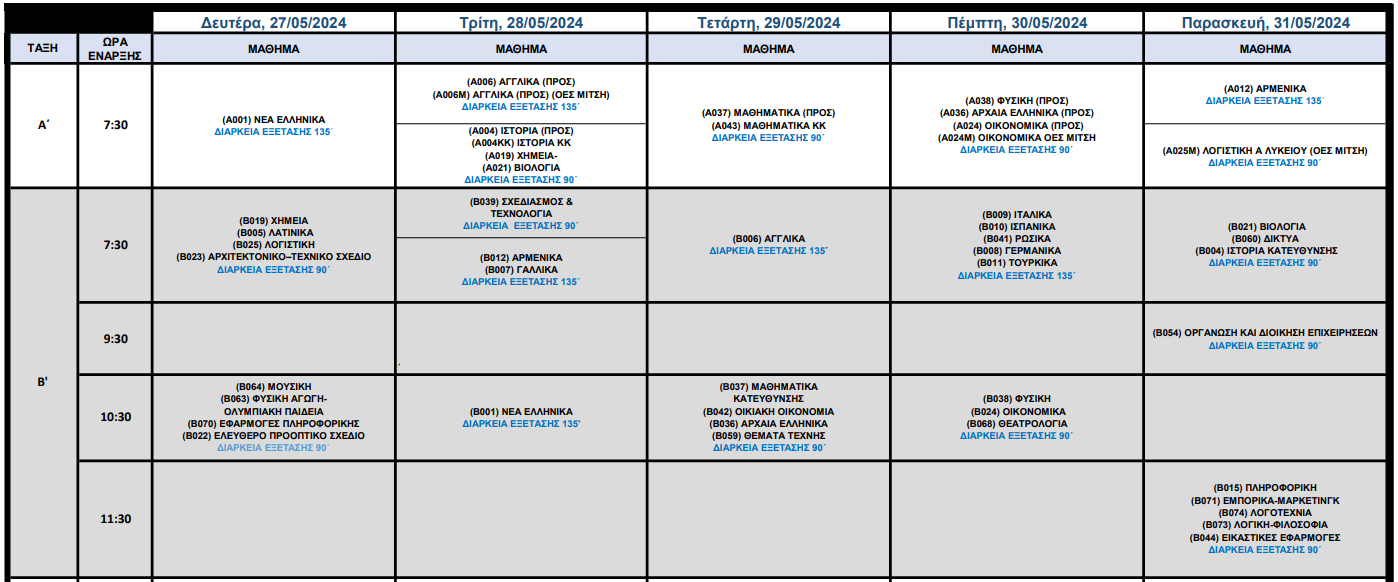 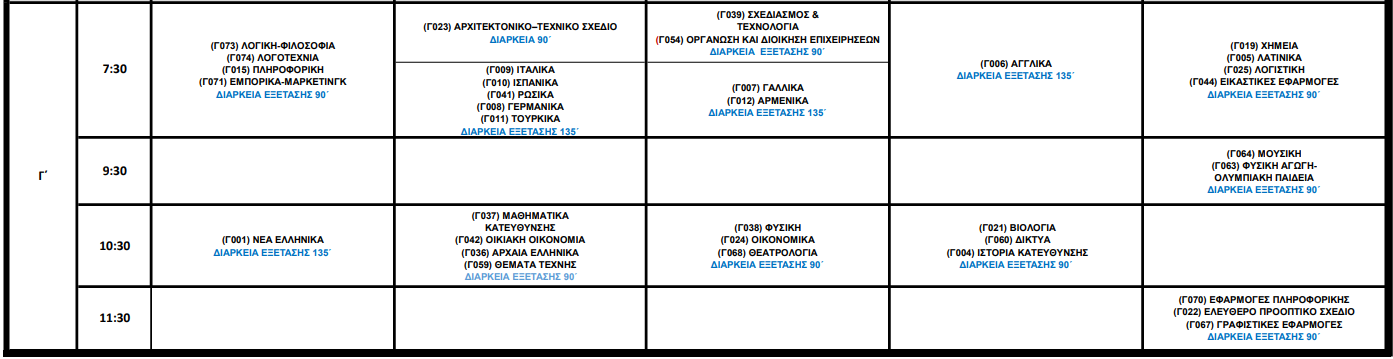 